 Congregational Church United Church of Christ 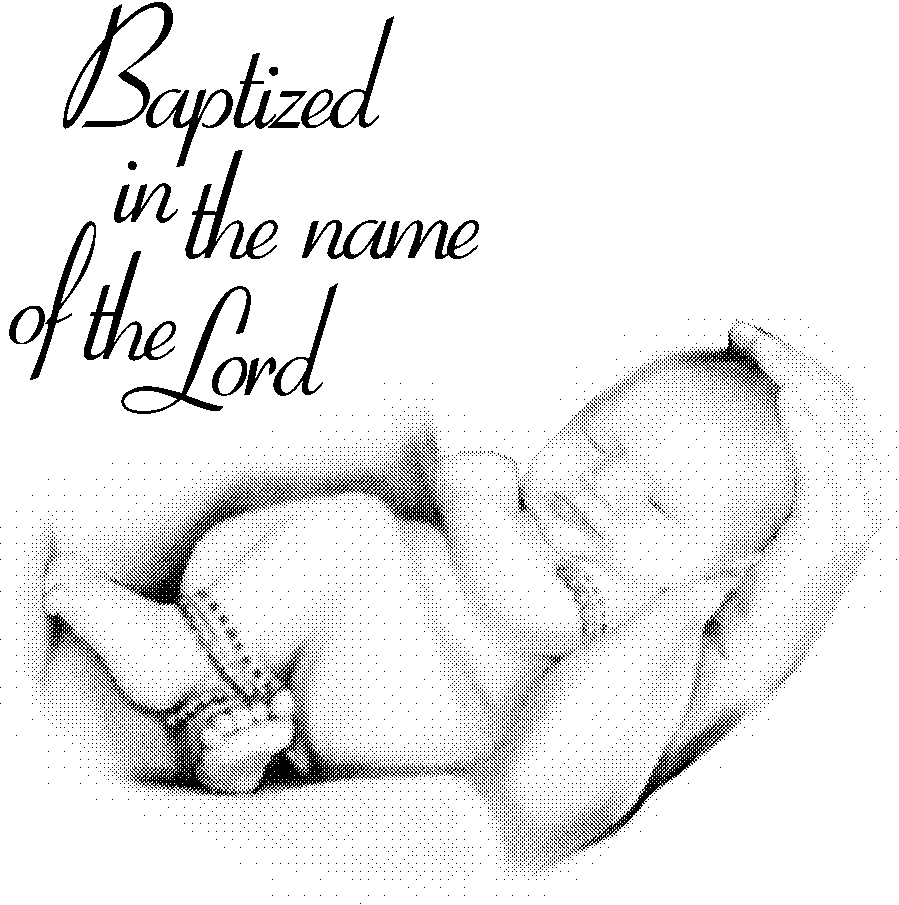 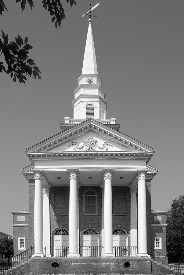 Pawtucket, Rhode Island, 02860Telephone: Date filed with Church: 							Date of Baptism: ________________________________________________________________To Be Filled out by Office Administrator					To Be Filled out by Pastor or Office Administrator Baptism FormTo be filled out by the parents (or guardians) of child to be baptized.Child’s Full Name: ______________________________________________________________________													First				Middle				LastChild’s Birth Date:  ____________________________________________  		Place of Birth: _______________________________			Father’s Name: ______________________________________________ 				Phone: ____________________			Address:  _____________________________________________________________________________				City & State Zip:  ______________________________________________________________________			Has the Father received  Baptism? ____________ 		 If so where: ______________________________					 Mother’s Name: _____________________________________________ 				Phone: _____________________ 			Address: __________________________________________________________________________________________________________________		Phone: ____________			(If Different from Father’s address)City & State Zip:  _____________________________________________________________________			_  	Has the Mother received  Baptism? ____________		 If so where: ______________________________					 Siblings Name & Age: _____________________________________________		 	Age: _____ 		     	Baptized: _____	Siblings Name & Age: _____________________________________________ 			Age: _____ 		     	 Baptized: ___	_Siblings Name & Age: _____________________________________________ 			Age: _____ 			Baptized: ___________________Are you going to have sponsors or God-parents for the child at the service of Baptism?If so, record their names:		Sponsor: ____________________________________________ 			__________	Phone: _______________ 				Address:  _________________________________________________________________				 		City, State, Zip:  ___________________________________________________________						Sponsor: ____________________________________________  			__________	Phone: ______________		_________		Address:  ________________________________________________________________				_		City, State, Zip:  ___________________________________________________________				Date when the Baptism will be Administered: ___________________________________________________		 Officiated:  ________________________________________________________________			After careful and prayerful thought, I/we rejoice together that this child is to be dedicated to God, and that I/we, too will dedicate our lives to the Christian up-bringing of this child, as our child receives the Sacrament of Christian Baptism.	Father: ____________________________________________ 				  Date: ________________			Mother: ____________________________________________ 				 Date: ______________				Sponsor: ___________________________________________				  Date: _______________			Sponsor: ___________________________________________				  Date: _______________		Pastor: __________________________________________________				  Date: _________________		